Lesson 13: Representations of Exponential FunctionsLet’s get information about a function from its graph.13.1: Which One Doesn’t Belong?: Representations of FunctionsWhich one doesn’t belong? A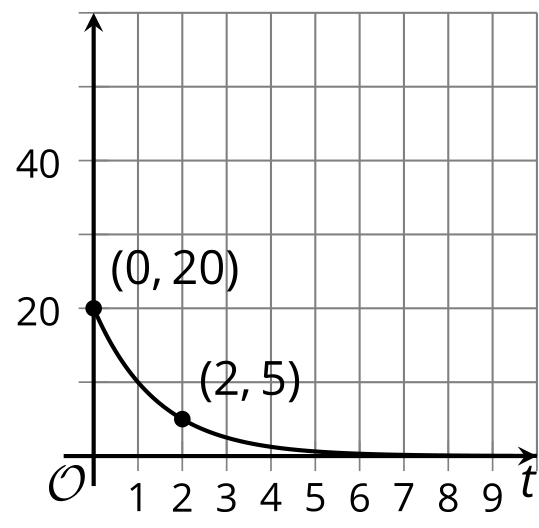 B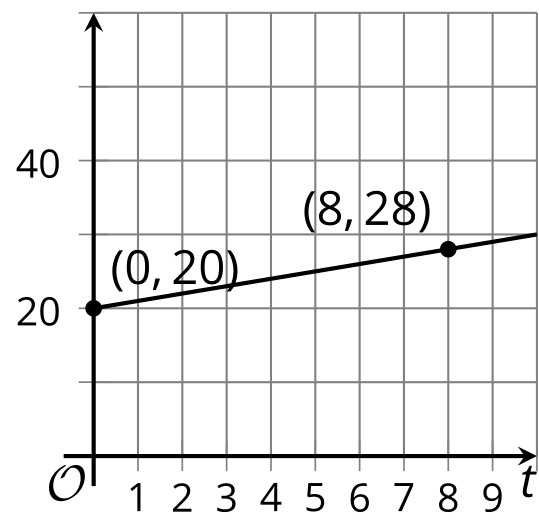 C:  D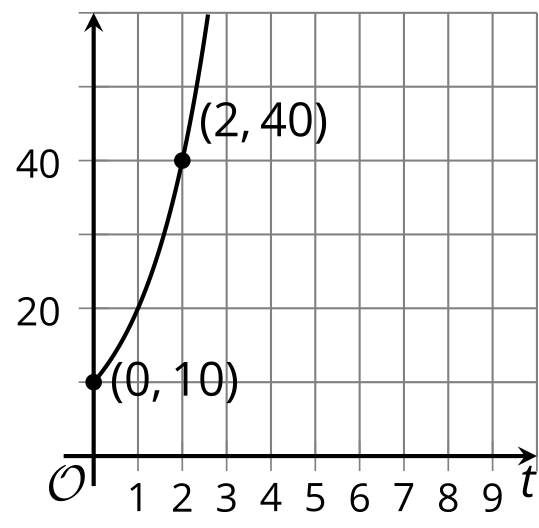 13.2: Interrogating Function RepresentationsConsider the graph of  and corresponding table.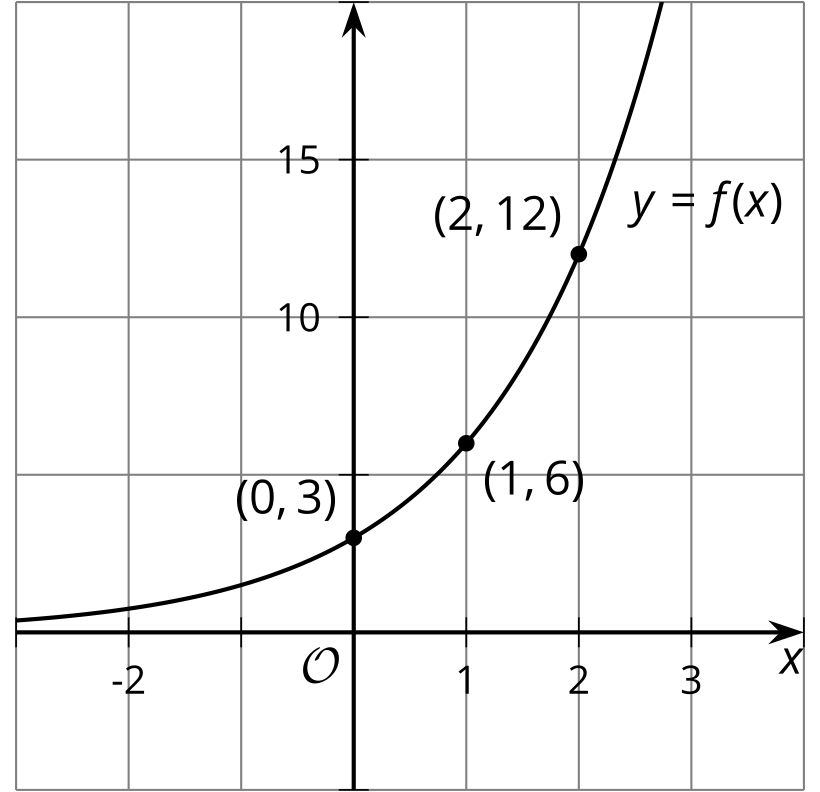 Using the first two points, what is the growth factor?Using the second two points, what is the growth factor?Where do you see this growth factor in the equation?Where do you see the growth factor on the graph?What is the vertical intercept of the graph?How can you tell from the equation that this is the vertical intercept?Consider the graph of  and corresponding table.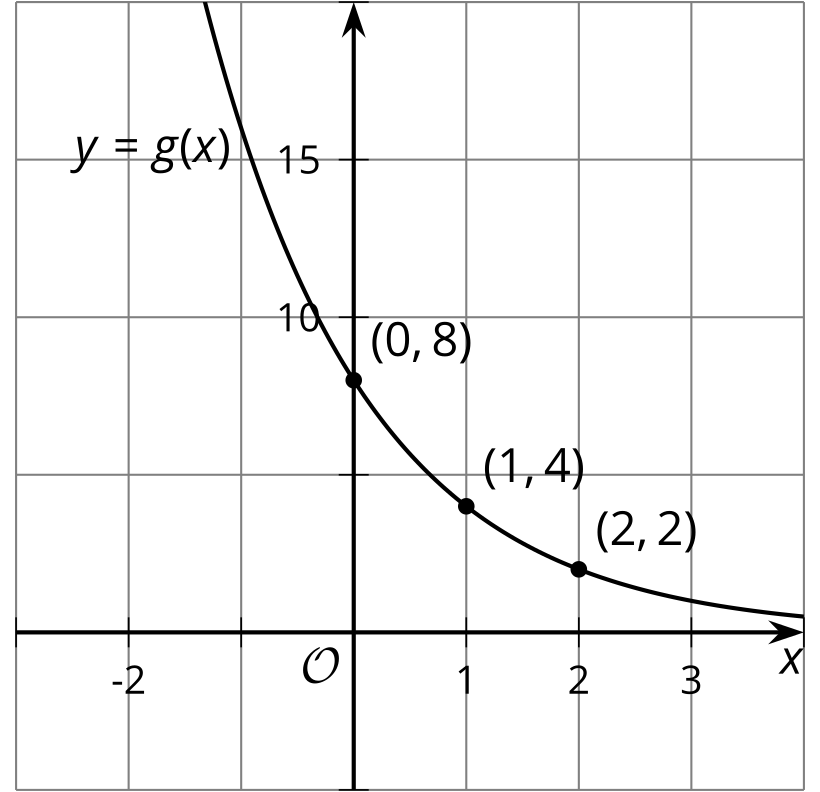 Using the first two points, what is the growth factor?Using the second two points, what is the growth factor?Where do you see this growth factor in the equation?Where do you see the growth factor on the graph?What is the vertical intercept of the graph?How can you tell from the equation that this is the vertical intercept?13.3: Matching Representations of Exponential FunctionsMatch each function with the graph that represents it.graph 1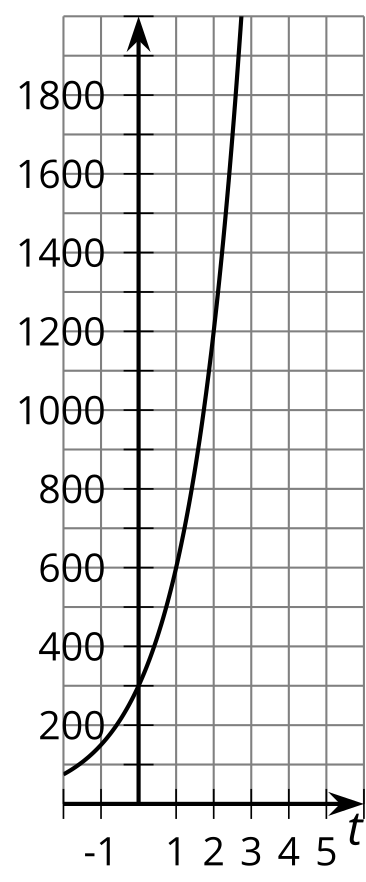 graph 2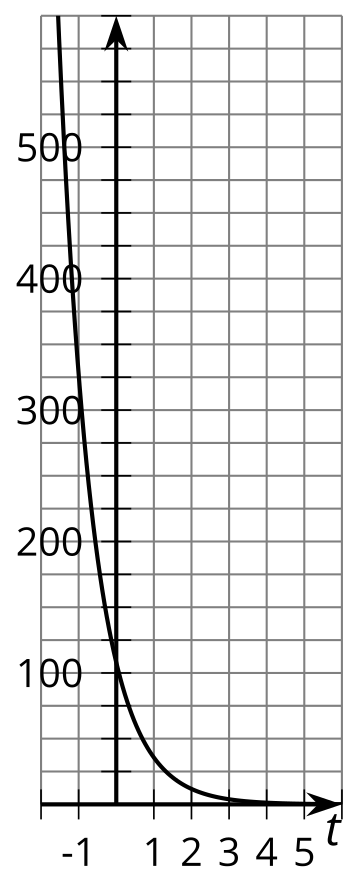 graph 3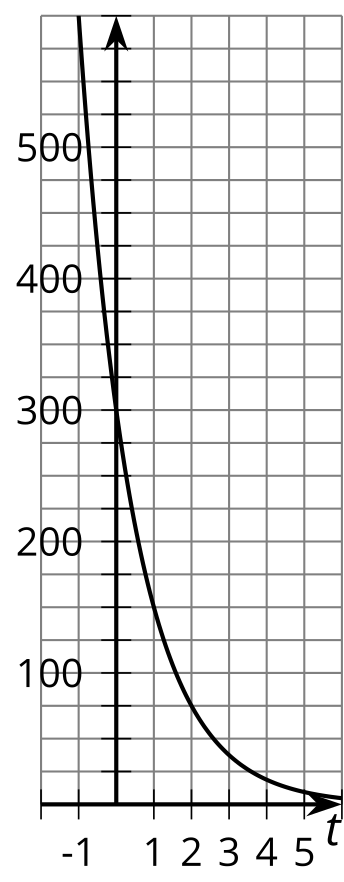 graph 4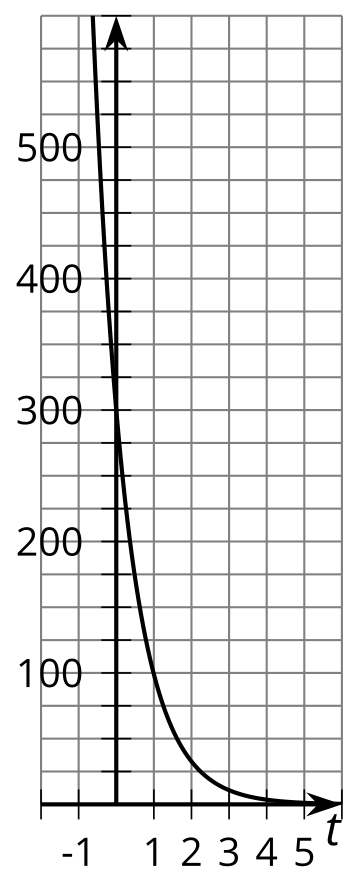 graph 5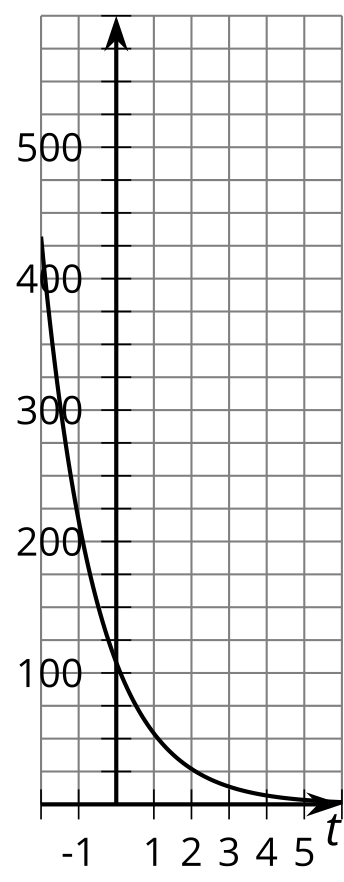 graph 6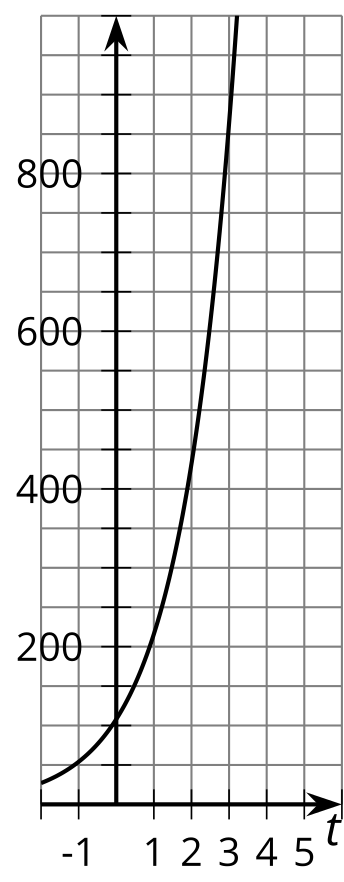 graph 7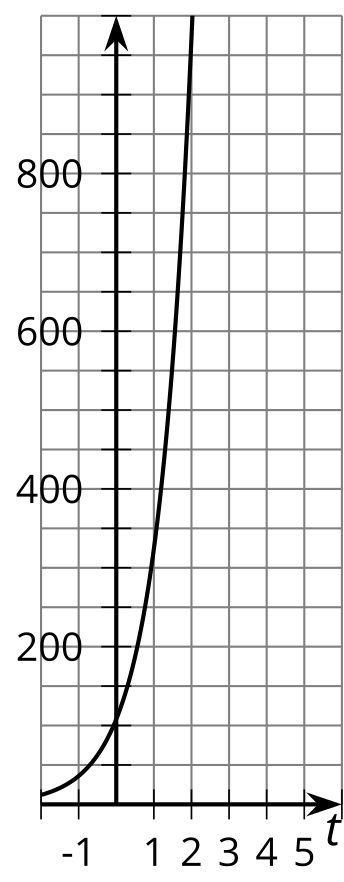 graph 8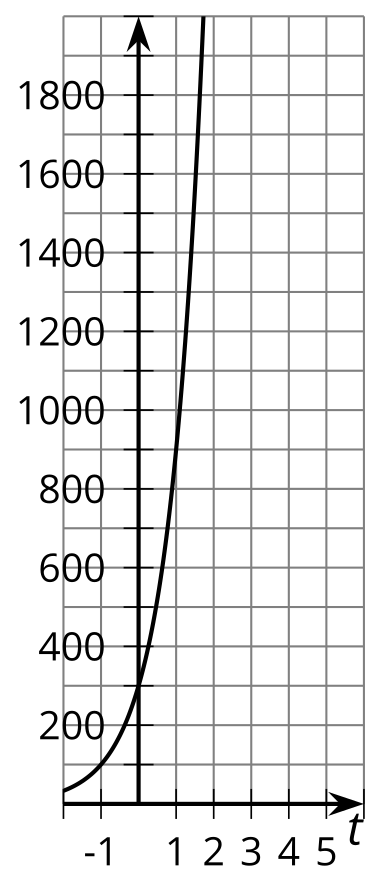 On two of the graphs, show where you can see the vertical intercept: 108 and 300.On four of the graphs, show where you can see the growth factor: , , 2, and 3. 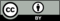 © CC BY 2019 by Illustrative Mathematics®0316212081422